Shift Work Safety ChecklistYES	NO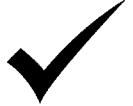 Keeping Safe at Work—Do You:◆ Take extra precautions while you’re working to account for the fact that you might not be as alert or attentive as normal?◆ Take scheduled breaks and get up and walk around and do some light stretches to revive your energy level?◆ Eat a light meal during your shift at a regular time that includes proteins, vegetables, and carbohydrates?◆   Splash cold water on your face and neck if you start to feel drowsy?◆ Avoid operating heavy machinery, driving, or handling hazardous materials if you’re fighting sleep (and instead see your supervisor right away)?	❏	❏	❏	❏	❏Getting Enough Sleep—Do You: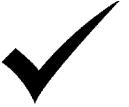 	Get the normal amount of sleep you require every day (this may be ❏ ❏ more or less than the standard eight hours, depending on your needs)?◆   Go to bed at the same time every day?◆   Go to sleep as soon as possible after returning from a night shift?◆ Keep your room dark by using shades, curtains, or blinds (and/or wear eyeshades) if you sleep during the day?	❏	❏	❏◆ Ask other household members to respect your sleep time? ◆ Wear earplugs or turn on a fan, if necessary, to mask noise?◆   Stop drinking caffeine at least four hours before you go to bed?◆ Refrain from smoking or drinking alcohol before going to bed (they can disrupt sleep patterns)?	❏	❏	❏	❑Continued	☞☞ContinuedYES	NOMaintaining a Healthful Diet—Do You:	Eat three balanced, nutritious meals a day?	❏	❏	Limit your intake of fried, greasy, or spicy foods (which are hard to  ❏	❏digest and can keep you awake)?◆ Make sure your diet includes vegetables, protein, fruit, and complex carbohydrates (rice, pasta, whole grains)?◆ Avoid too much snacking on foods that are high in sugar, fat, salt, or caffeine?◆ Drink enough water to avoid dehydration (which can make you feel tired)?Making Time for Exercise and Recreation—Do You: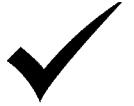 ◆   Take time out every day for a little exercise and recreation?◆ Maintain an exercise program that suits your age, lifestyle, and physical condition?◆ Avoid strenuous exercise just before going to sleep (it can energize you and keep you awake)?◆ Consult your physician for advice before beginning an exercise program?Dealing with Family Issues—Do You:◆ Discuss conflicting schedules with family members and try to work out mutually agreeable compromises?◆ Make time every day to get together with family members individually or as a group to enjoy quality time (even if it’s just a few minutes)?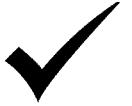 	❏	❏	❏	❏	❏	❏	❏	❏	❑◆ Regularly discuss problems, achievements, plans, etc., with all family members?◆ Try to eat a meal together whenever possible, even if it’s only breakfast?	❑	❑	Plan household chore assignments together so that all jobs get done ❑ ❑ and work is fairly distributed?Continued	☞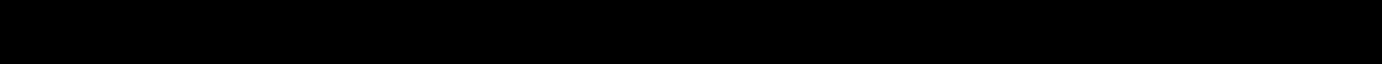 	Make sure that children know who they can turn to when they need help and you are not available because of your schedule (neighbors, relatives, etc.)?YES	NO	❏◆ Ask for the family’s cooperation so that you can get the sleep and relaxation you need to be prepared to work safely and productively?◆ Assess your time and energy realistically so that you don’t make promises to family members that you can’t keep because of the demands of your schedule?	❏	❏BLRShift WorkAuditChecklistsShift Work Checklist◆   Maintain a quiet sleeping environment by turning off phones near❏   ❏your bedroom, if possible?◆   Avoid eating a big meal, or rich spicy food, before bedtime?◆   Avoid eating a big meal, or rich spicy food, before bedtime?❑❑◆Relax and unwind for a little while before trying to sleep?❑❑◆Consult your doctor if sleeping problems persist?❑❑10007700430-5© BLR®—Business & Legal Resources430-5© BLR®—Business & Legal ResourcesBLRShift WorkAuditChecklistsShift Work Checklist430-610007700430-6BLRShift WorkAuditChecklistsShift Work ChecklistShift Work Checklist☞Continued10007700430-7